SERMOS Lab’s Presentations @ TRB 2023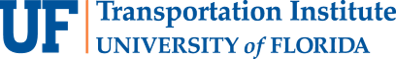 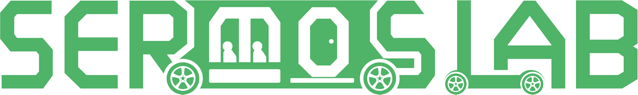 Paper TitleAuthors(Blue: Presenter)No.TypeDate and TimeLocationShared E-scooters: User Characteristics and Usage Patterns across Four U.S. CitiesWencui YangMostafa JafarzadehfadakiXiang YanXilei ZhaoXia JinDaniel FrolichVirginia SisiopikuTRBAM-23-03519PosterMon 1/9/202310:15 AM- 12:00 PM Hall A, Convention CenterForecasting Real-Time Travel Demand During Wildfire Evacuations: A Situational-Aware Multi-Graph Convolutional Recurrent Network (SA-MGCRN) ApproachYiming XuRuoyang XiongRuggiero LovreglioDaniel NilssonXilei ZhaoTRBAM-23-02039LecternMon 1/9/20233:45 PM- 5:30 PM 146B, Convention CenterPreserving Fairness in AI-based Travel Demand Forecasting ModelsXiaojian ZhangQian KeXilei ZhaoTRBAM-23-02160PosterWed 1/11/20233:45 PM- 5:30 PM Hall A, Convention CenterICN: Interactive Convolutional Network for Forecasting Travel Demand of Shared MicromobilityYiming XuQian KeXilei ZhaoTRBAM-23-03586PosterWed 1/11/20233:45 PM- 5:30 PM Hall A, Convention CenterExploring nonlinear relationships and preference heterogeneity in mode-switching behavior under a mobility-on-demand transit systemLin SuXiaojian ZhangXiang YanXilei ZhaoTRBAM-23-04459PosterWed 1/11/20233:45 PM- 5:30 PM Hall A, Convention Center